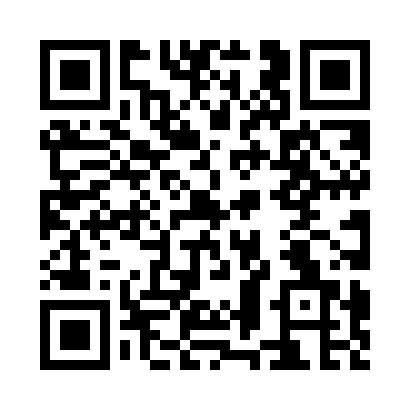 Prayer times for East Wolfeboro, New Hampshire, USAMon 1 Jul 2024 - Wed 31 Jul 2024High Latitude Method: Angle Based RulePrayer Calculation Method: Islamic Society of North AmericaAsar Calculation Method: ShafiPrayer times provided by https://www.salahtimes.comDateDayFajrSunriseDhuhrAsrMaghribIsha1Mon3:185:0712:484:548:2910:182Tue3:195:0812:494:548:2910:183Wed3:205:0812:494:558:2910:174Thu3:215:0912:494:558:2910:175Fri3:225:1012:494:558:2810:166Sat3:235:1012:494:558:2810:157Sun3:245:1112:504:558:2810:158Mon3:255:1212:504:558:2710:149Tue3:265:1312:504:558:2710:1310Wed3:275:1312:504:558:2610:1211Thu3:285:1412:504:558:2610:1112Fri3:305:1512:504:558:2510:1013Sat3:315:1612:504:548:2510:0914Sun3:325:1712:504:548:2410:0815Mon3:345:1712:514:548:2310:0716Tue3:355:1812:514:548:2210:0617Wed3:365:1912:514:548:2210:0418Thu3:385:2012:514:548:2110:0319Fri3:395:2112:514:548:2010:0220Sat3:405:2212:514:538:1910:0021Sun3:425:2312:514:538:189:5922Mon3:435:2412:514:538:179:5823Tue3:455:2512:514:538:169:5624Wed3:465:2612:514:528:169:5525Thu3:485:2712:514:528:149:5326Fri3:495:2812:514:528:139:5227Sat3:515:2912:514:518:129:5028Sun3:535:3012:514:518:119:4929Mon3:545:3112:514:518:109:4730Tue3:565:3212:514:508:099:4531Wed3:575:3312:514:508:089:44